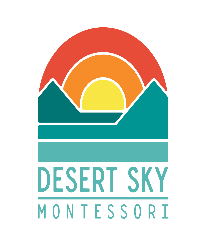 Board Meeting MinutesDesert Sky MontessoriVirtual MeetingNovember 16, 2022Jessica Loukonen called the meeting to order at 6:16pm.Present: Jessica Loukonen, Cara Nowak, John Eskew, Kevin McKennon, Dave TrexlerAlso Present: Heather Phillips, Deli Thordarson, Darlene Weaver, Tom Efthimiades (until 6:45pm), Luke Racine (until 6:45pm)Absent: Daisy SextonBUSINESSDarlene Weaver: GrantsHas formed a grant team to maximize this resource for DSM; 5 members currently: 1 member focused on the garden (there are many garden-specific grants available currently), other members focused on the actual writing of the grants	Could use more Montessori-specific knowledge in order to write these efficiently This team is still in its infancy stage: trying to figure out who supports charters and where to put their timeMany of the bigger grants ask for diversity, equity, and inclusion (DEI) information on their applicationsCould use the help of the board and Heather Phillips to get some measurements on this, as the group doesn’t have enough inside information to answer these questionsJohn Eskew: Treasurer ReportFinancials are in good shape; the full-year budget looks great, even though the current month-by-month breakouts look strange because of the new way we are attempting to track everythingLuke Racine: Year-to-date [YTD] through the end of October: salaries are trending the same as last year; PERS [Public Employees Retirement System] look higher, but will even out for the year; program expenses are higher, mainly due to classroom supplies; the net income change is due to the moving expenses incurred and not receiving ESSER [Elementary and Secondary School Emergency Relief Fund] this yearLuke Racine: YTD budget: revenue is trending well; expenses are a little over budgetJohn Eskew: the differences in cash available are due to the move and not receiving Covid money from the government this year—DSM built up this cash reserve on purpose, knowing that these expenses were comingWill work with the accounting team to put together a more detailed recap of the moveWill meet with Toby Wiltse in December to talk about the proposed loan and about the possibility of getting relief from some of these items in one way or another Pursuing a loan will come down to whether the board is comfortable with the cash reserves where they are or would want more of a cushion in the reservesJessica Loukonen: wonders what DSM’s pre-Covid operating cash balance wasJohn Eskew: remembers being comfortable if DSM was over $100,000 in cash reserves During Covid: September 2020, DSM had $222,000 in cash reserves; September 2021 DSM had $197,000 in cash reservesJessica Loukonen: wonders what DSM’s responsibilities were for the previous buildings we were inJohn Eskew: DSM was not responsible for the roof, HVAC, etc; there were CAMs [Common Area Maintenance] that were built into our previous monthly payment for things like snow removal, etc; as a single tenant, DSM now pays for these maintenance things as they are neededHeather Phillips: Head of School ReportThere is a generally positive mood throughout the schoolClassroom assistants have been doing observations in other classrooms; lead guides will be doing this as well, with goal-setting meetings to followMany of these goals have been spoken about and implemented already; the meetings will allow them to be put onto paperEnrollment is steadyStaffingCurrently in need of 2 aftercare assistantsHas a verbal confirmation with a teacher for the Otter classroom: she plans to do a classroom observation after Thanksgiving break, then sign the paperwork and begin teaching in JanuaryLouise Wilson has been amazing in the Otter classroomMaterials have been ordered for the Wolf classroom2022.11.16.01  Cara Nowak moves to approve the minutes from October. Kevin McKennon seconds. The minutes from October are approved by unanimous vote.FacilitiesHeather Phillips: with the time change, aftercare is struggling with lighting outside the building, specifically on the walk from the classroom to the gate the children use to exit to their parentsDeli Thordarson: has noticed a street light in the parking lot and some motion sensor lights on the buildings that are not currently working—would like to get these serviced before adding additional lightingKevin McKennon: offers to loan DSM temporary lighting until a long-term solution can be foundJessica Loukonen: Board President UpdateWill be assigning board members in pairs to go over the policies that need reviewing for OSBA [Oregon School Boards Association]Kristen Miles at OSBA will be the point of contact concerning magnet questions the board might have; plans to have these discussions in the new yearWould like to change December’s monthly meeting to the 14th; all agreeKevin McKennon: would like to discuss the car line at pickup and drop-off, especially concerning the crosswalk—has noticed multiple cars speeding across the crosswalk, sometimes while people are actively crossingDave Trexler: has noticed that the lights are not flashing on the speed signs when they are supposed to be Kevin McKennon will call the city as a concerned parent; Jessica Loukonen will put something in the next monthly newsletter about being mindful at the crosswalk because some people are speeding past it2022.11.16.02  Dave Trexler moves to approve Heather Phillips as Interim Head of School. Jessica Loukonen seconds. Heather Phillips is approved as the Interim Head of School by unanimous vote.2022.11.16.03  Cara Nowak moves to remove Bill Alsdurf Jr from all OnPoint Community Credit Union Accounts and add Idelis Thordarson to all OnPoint Community Credit Union Accounts. Kevin McKennon seconds. Bill Alsdurf Jr is removed from all OnPoint Community Credit Union Accounts and Idelis Thordarson is added to all OnPoint Community Credit Union Accounts by unanimous vote.2022.11.16.04  Jessica Loukonen moves to renew John Eskew’s term as Treasure of the Board. Dave Trexler seconds. John Eskew’s position as Treasurer of the Board is renewed by unanimous vote.ADJOURNMENTThe meeting was adjourned to executive session at 7:13pm.